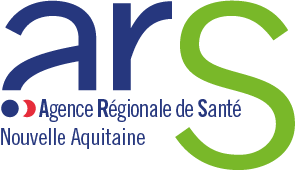 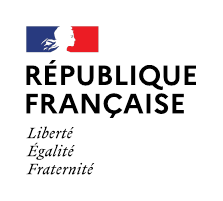 Direction de l’offre de soinsDépartement soins primaires et urgentsDossier de CandidatureAppel à Manifestation d’Intérêt (AMI) pour la région Nouvelle-AquitaineSoutien de projets innovants visant à apporter une offre de soins de premier recours à des territoires confronté à une problématique de désertification médicale (ZIP/ZAC) et notamment à assurer un suivi médecin traitant aux patients qui n’en ont pas actuellement, avec une attention particulière pour les patients en ALDLe dossier comporte deux volets : Volet n°1 : présentation du projet s’inscrivant dans le respect des textes en vigueur (droit commun) ;Volet n° 2 : proposition d’organisation innovante pouvant notamment donner lieu à une expérimentation de type article 51.Nom du porteur de projet : Présentation du porteur du projet (1 seule entité possible)Nom du porteur (entité juridique) : ……………………………………………………………………Statut juridique : ………………………………………………………………………………………N° SIRET ou FINESS : ………………………………………………………………………………Adresse : ………………………………………………………………………………………………CP - Ville : ……………………………………………………………………………………………..Statut de la structure : □ Public : ………………………………………………………………………………………………□ Privé à but non lucratif : ……………………………………………………………………………Référent(s) en charge de la coordination du projet : Nom, prénom : ……………………………………………………………………………………….Fonction : ……………………………………………………………………………………………..Téléphone : ………………………………………………………………………………………….Email : …………………………………………………………………………………………………Préciser l’existence de lettre d’engagement/convention de partenariat :VOLET n°1 : projet conforme au droit communPrésentation générale du projet Structuration de l’offre de soins envisagéeType de l’offre envisagée (MSP, CDS, ESP, exercice libéral…) : Créneaux et horaires d’ouvertures :  Modalités de prise en charge des patients dont d’accès la fonction de médecin traitant notamment pour les patients en ALD : Moyens humains mobilisés (professionnels de santé et administratifs) pour faire fonctionner cette offre (à décliner par structures si nécessaire) : Modalités de coordination pluriprofessionnelle : Mobilisation de nouvelles pratiques d’exercice coordonné : Modalités de partage d’information y compris avec les autres acteurs du territoire (préciser les outils numériques envisagées) :  Autres éléments : Complémentarités avec l’offre existantePrésentation de l’organisation innovante permettant de mobiliser des ressources médicalesTerritoire(s) ciblé(s) pour le développement de l’offreLiens utiles : https://rezonecpts.ameli.fr/ ; https://www.insee.fr/fr/information/6676988 2 – Mise en œuvre du projet Prérequis au démarrage du projetExiste-t-il des prérequis spécifiques pour lancer ce projet (exemples : identification de locaux, formations médicales/paramédicales nécessaires, système d’information, travaux…) ? Qu’envisagez-vous de faire pour les atteindre, dans quel calendrier ? Calendrier envisagé Planning prévisionnel du projet : distinguer l’ingénierie de projet de la mise en fonctionnement de l’offre de soins. 3 – Eléments budgétaires et financiersModèle économique envisagé pour l’offre de soinsPrésenter le budget détaillé relatif au fonctionnement de l’offre de soins sur 3 ans :- s’appuyer autant que possible sur le droit commun et veiller à l’équilibre financier- faire notamment apparaitre les co-financements, la subvention sollicitée auprès de l’ARS et la part d’autofinancementModèle économique de la gestion du projetPrésenter le budget détaillé relatif à l’ingénierie et la gestion du projet sur 3 ans (faire notamment apparaitre les co-financements, la subvention sollicitée auprès de l’ARS et la part d’autofinancement)4 – Suivi et évaluation du projetSuivi – gouvernanceIndicateurs de suivi et modalités d’évaluationPréciser les indicateurs de moyens et les indicateurs de résultats ainsi que les modes de calcul de ces indicateursVOLET n°2 : proposition d’organisation innovantePrésentation générale du projet InnovationPréciser la liste des innovations donnant lieu à des dérogations réglementaires : Nature de l’innovation : …………………………………………………………………………….Texte règlementaire concerné : …………………………………………………………………..Type de dérogation : ……………………………………………………………………………….Nature de l’innovation : ……………………………………………………………………………Texte règlementaire concerné : ………………………………………………………………….Type de dérogation : ………………………………………………………………………………Nature de l’innovation : ……………………………………………………………………………Texte règlementaire concerné : ………………………………………………………………….Type de dérogation : ………………………………………………………………………………Partenaire(s) Identifié(s) participant au projetPartenaire(s) Identifié(s) participant au projetPartenaire(s) Identifié(s) participant au projetPartenaire(s) Identifié(s) participant au projetPartenaire(s) Identifié(s) participant au projetNom du partenaireEntité juridique et/ou statutPérimètre d’intervention (professionnels de santé, structures partenaires, établissements, associations…)Coordonnées des contacts (nom et prénom, mail, téléphone)Nature du partenariat ou de la participation au projet (moyen humain, logistique, financier, autres à préciser…)Présentation des territoires :N°1N°2N°3 …DépartementTerritoire concerné (CPTS ou EPCI) Lieux d’exercice (code postal - commune)Population du bassin de vie (nbr d’habitants)Nombre de médecins généralistes déjà en exercice au sein du bassin de vieNombre de patient sans médecins traitants dans le bassin de viePart des patients sans médecins traitants du bassin de vie pouvant être pris en charge par l’offre développée Nombre de patients en ALD sans médecins traitant dans le bassin de viePart des patients en ALD sans médecins traitants du bassin de vie pouvant être pris en charge par l’offre développée Ressource soignante (médicale et paramédicale) mise en place dans le cadre du projet